Coastal DinnerFor the TableCrab CakesLump Crab | Lemon Beurre BlancAssorted DipsSmoked Tuna Dip | Seafood Ceviche | Crispy TortillasSeared ScallopsCrispy Pork Belly | Tomato Jam | Soy Bourbon Glazesecond. Chef SaladLocal Greens | Mixed Berries | Feta Cheese | Tomatoes | Balsamic Citrus Vinaigrettethird.Local GrouperHerb Roasted Potatoes | Toasted Almonds | Lump Crab | Citrus Beurre BlancLocal Red SnapperBlackened Red Snapper| Rosemary Roasted Potatoes | Gulf Shrimp | Sauce Meunierelast.Flourless Chocolate Ganache CakeEspresso | White Chocolate Anglaise | Seasonal Berries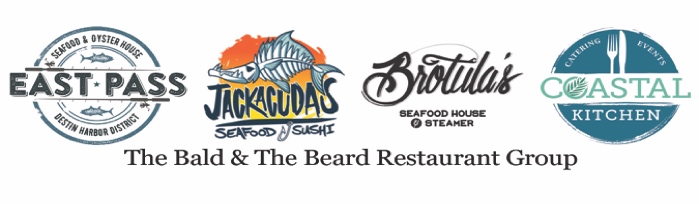 